План, посвящённый празднованию 75-й годовщины Победы в ВОВ 1941-1945 гг.  на 2020 год.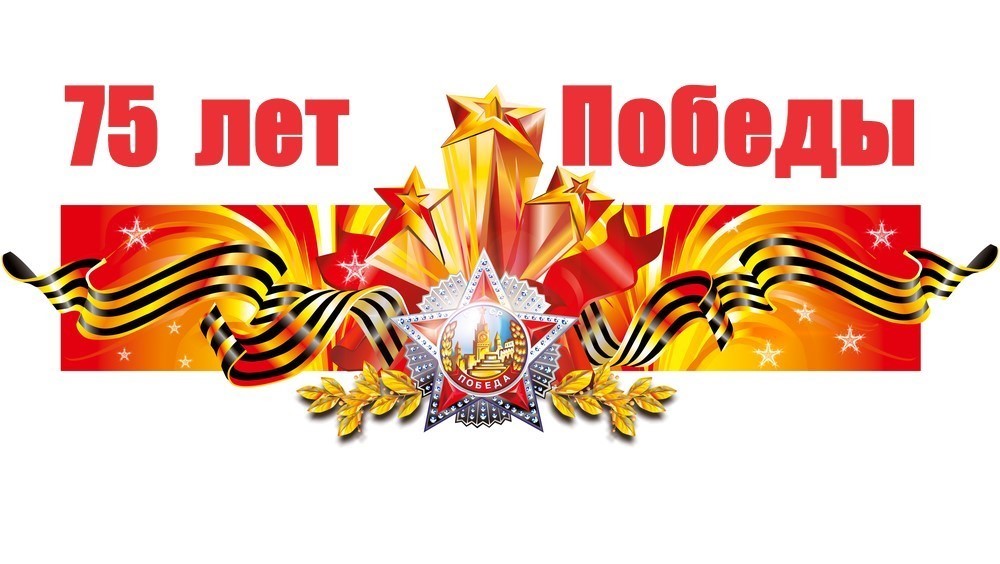 №п/пМероприятиеСроки проведенияОтветственные1.Сетевой проект «Память бережно храним»Ноябрь-майКудряшова С.Ю.Лебедева С.Е.Балбышева Н.В.Терехова С.В.2.Проект «Это наша Победа!» группы дошкольного возраста от 6 до 7 лет «Непоседы» Январь-майБалбышева Н.В.3.Проект «Герой Победы в моей семье »группы дошкольного возраста от 6 до 7 лет «Непоседы»Март-майЛебедева С.Е.4.Патриотический вечер стихов «Мой любимый город»20.02.2020Кокорина Г.А.Лебедева С.Е.Балбышева Н.В.Терехова С.В.5.Всероссийский конкурс рисунков «Великая Победа!», к 75-летию победы в Великой Отечественной войне.Сентябрь-майПлатонова Н.В.6.Фестиваль «Песни военных лет»08.05.2020Кокорина Г.А.Медовикова А.А.7.Семинар «Система работы по патриотическому воспитанию детей дошкольного возраста, в рамках подготовки к 75-летию Победы.12.05.2020Медовикова А.А.Кудряшова С.Ю.8.Мероприятия социальных партнеров по согласованиюПо согласованиюМедовикова А.А.